1.T.C.’ye Giriş/Entering TR         T.C.’den Çıkış/Leaving TR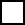 T.C.’ye Giriş/Entering TR         T.C.’den Çıkış/Leaving TRT.C.’ye Giriş/Entering TR         T.C.’den Çıkış/Leaving TRT.C.’ye Giriş/Entering TR         T.C.’den Çıkış/Leaving TRT.C.’ye Giriş/Entering TR         T.C.’den Çıkış/Leaving TR2. Beyan Eden Kişinin / Declarant Details2. Beyan Eden Kişinin / Declarant Details2. Beyan Eden Kişinin / Declarant Details2. Beyan Eden Kişinin / Declarant Details2. Beyan Eden Kişinin / Declarant Details2. Beyan Eden Kişinin / Declarant Details2. Beyan Eden Kişinin / Declarant Details2. Beyan Eden Kişinin / Declarant Details2. Beyan Eden Kişinin / Declarant DetailsCinsiyeti/Sex:Cinsiyeti/Sex:Cinsiyeti/Sex:Cinsiyeti/Sex:Erkek/Male Kadın/FemaleErkek/Male Kadın/FemaleBaba Adı/Father's Name:Adı/Name:Adı/Name:Adı/Name:Adı/Name:Uyruğu/Nationality:Soyadı/Surname:Soyadı/Surname:Soyadı/Surname:Soyadı/Surname:Adresi/Address:Doğum Tarihi/Date of Birth:Doğum Tarihi/Date of Birth:Doğum Tarihi/Date of Birth:Doğum Tarihi/Date of Birth:Adresi/Address:Doğum Yeri/Place of Birth:Doğum Yeri/Place of Birth:Doğum Yeri/Place of Birth:Doğum Yeri/Place of Birth:Adresi/Address:Kimlik Belgesi/ID-Document:Kimlik Belgesi/ID-Document:Kimlik Belgesi/ID-Document:Kimlik Belgesi/ID-Document:Pasaport/PassportT.C. Kimlik/ID CardDiğer/OtherPasaport/PassportT.C. Kimlik/ID CardDiğer/OtherŞehir/Town:Pasaport-T.C. Kimlik No./Passport-ID Number:Pasaport-T.C. Kimlik No./Passport-ID Number:Pasaport-T.C. Kimlik No./Passport-ID Number:Pasaport-T.C. Kimlik No./Passport-ID Number:Ülke/Country:3. Adına Nakit Hareketi Yapılan Gerçek Kişinin/Invoicee Details3. Adına Nakit Hareketi Yapılan Gerçek Kişinin/Invoicee Details3. Adına Nakit Hareketi Yapılan Gerçek Kişinin/Invoicee Details3. Adına Nakit Hareketi Yapılan Gerçek Kişinin/Invoicee Details3. Adına Nakit Hareketi Yapılan Gerçek Kişinin/Invoicee Details3. Adına Nakit Hareketi Yapılan Gerçek Kişinin/Invoicee Details3. Adına Nakit Hareketi Yapılan Gerçek Kişinin/Invoicee Details3. Adına Nakit Hareketi Yapılan Gerçek Kişinin/Invoicee Details3. Adına Nakit Hareketi Yapılan Gerçek Kişinin/Invoicee DetailsKendi Adına Nakit Hareketi Gerçekleştiriyor/Acting on Its Own BehalfKendi Adına Nakit Hareketi Gerçekleştiriyor/Acting on Its Own BehalfKendi Adına Nakit Hareketi Gerçekleştiriyor/Acting on Its Own BehalfKendi Adına Nakit Hareketi Gerçekleştiriyor/Acting on Its Own BehalfKendi Adına Nakit Hareketi Gerçekleştiriyor/Acting on Its Own BehalfAdı Soyadı/Name Surname:Adı Soyadı/Name Surname:Adı Soyadı/Name Surname:Adı Soyadı/Name Surname:Adresi/Address:Pasaport-T.C. Kimlik No./Passport-ID Number:Pasaport-T.C. Kimlik No./Passport-ID Number:Pasaport-T.C. Kimlik No./Passport-ID Number:Pasaport-T.C. Kimlik No./Passport-ID Number:Adresi/Address:Uyruğu/Nationality:Uyruğu/Nationality:Uyruğu/Nationality:Uyruğu/Nationality:Şehir/Town:Ülke/Country:4. Adına Nakit Hareketi Yapılan Tüzel Kişinin/Invoicee Details(Legal Entity)4. Adına Nakit Hareketi Yapılan Tüzel Kişinin/Invoicee Details(Legal Entity)4. Adına Nakit Hareketi Yapılan Tüzel Kişinin/Invoicee Details(Legal Entity)4. Adına Nakit Hareketi Yapılan Tüzel Kişinin/Invoicee Details(Legal Entity)4. Adına Nakit Hareketi Yapılan Tüzel Kişinin/Invoicee Details(Legal Entity)4. Adına Nakit Hareketi Yapılan Tüzel Kişinin/Invoicee Details(Legal Entity)4. Adına Nakit Hareketi Yapılan Tüzel Kişinin/Invoicee Details(Legal Entity)4. Adına Nakit Hareketi Yapılan Tüzel Kişinin/Invoicee Details(Legal Entity)4. Adına Nakit Hareketi Yapılan Tüzel Kişinin/Invoicee Details(Legal Entity)Adı/Name:Adı/Name:Adı/Name:Adı/Name:Adresi/Address:Vergi Numarası/Tax Number:Vergi Numarası/Tax Number:Vergi Numarası/Tax Number:Vergi Numarası/Tax Number:Adresi/Address:Şehir/Town:Ülke/Country:5. Nakdin/Ödeme Araçlarının Kaynağı ve Kullanım Amacı5. Nakdin/Ödeme Araçlarının Kaynağı ve Kullanım Amacı5. Nakdin/Ödeme Araçlarının Kaynağı ve Kullanım Amacı5. Nakdin/Ödeme Araçlarının Kaynağı ve Kullanım Amacı5. Nakdin/Ödeme Araçlarının Kaynağı ve Kullanım Amacı5. Nakdin/Ödeme Araçlarının Kaynağı ve Kullanım Amacı5. Nakdin/Ödeme Araçlarının Kaynağı ve Kullanım Amacı5. Nakdin/Ödeme Araçlarının Kaynağı ve Kullanım Amacı5. Nakdin/Ödeme Araçlarının Kaynağı ve Kullanım AmacıKaynağı(Geliş/Gidiş Sebebi)/Origin:Kaynağı(Geliş/Gidiş Sebebi)/Origin:Kaynağı(Geliş/Gidiş Sebebi)/Origin:Kaynağı(Geliş/Gidiş Sebebi)/Origin:Kullanım Amacı/Intended Use:Nakdin Kaynak Ülkesi/Origin Country:Nakdin Kaynak Ülkesi/Origin Country:Nakdin Kaynak Ülkesi/Origin Country:Nakdin Kaynak Ülkesi/Origin Country: Beyan Eden Kişinin İmzası/Declarant’s Signature                            İlgili Memurun İmzası/Competent Officer’s Signature Beyan Eden Kişinin İmzası/Declarant’s Signature                            İlgili Memurun İmzası/Competent Officer’s Signature Beyan Eden Kişinin İmzası/Declarant’s Signature                            İlgili Memurun İmzası/Competent Officer’s Signature Beyan Eden Kişinin İmzası/Declarant’s Signature                            İlgili Memurun İmzası/Competent Officer’s Signature Beyan Eden Kişinin İmzası/Declarant’s Signature                            İlgili Memurun İmzası/Competent Officer’s Signature Beyan Eden Kişinin İmzası/Declarant’s Signature                            İlgili Memurun İmzası/Competent Officer’s Signature Beyan Eden Kişinin İmzası/Declarant’s Signature                            İlgili Memurun İmzası/Competent Officer’s Signature Beyan Eden Kişinin İmzası/Declarant’s Signature                            İlgili Memurun İmzası/Competent Officer’s Signature Beyan Eden Kişinin İmzası/Declarant’s Signature                            İlgili Memurun İmzası/Competent Officer’s Signature6. Beyan Edilen Nakde-Ödeme Araçlarına İlişkin Bilgiler/Details of the Cash-Monetary Instruments6. Beyan Edilen Nakde-Ödeme Araçlarına İlişkin Bilgiler/Details of the Cash-Monetary Instruments6. Beyan Edilen Nakde-Ödeme Araçlarına İlişkin Bilgiler/Details of the Cash-Monetary Instruments6. Beyan Edilen Nakde-Ödeme Araçlarına İlişkin Bilgiler/Details of the Cash-Monetary Instruments6. Beyan Edilen Nakde-Ödeme Araçlarına İlişkin Bilgiler/Details of the Cash-Monetary Instruments6. Beyan Edilen Nakde-Ödeme Araçlarına İlişkin Bilgiler/Details of the Cash-Monetary Instruments6. Beyan Edilen Nakde-Ödeme Araçlarına İlişkin Bilgiler/Details of the Cash-Monetary Instruments6. Beyan Edilen Nakde-Ödeme Araçlarına İlişkin Bilgiler/Details of the Cash-Monetary Instruments6. Beyan Edilen Nakde-Ödeme Araçlarına İlişkin Bilgiler/Details of the Cash-Monetary InstrumentsTutarı/Amount (Rakamla ve Yazıyla)Tutarı/Amount (Rakamla ve Yazıyla)Tutarı/Amount (Rakamla ve Yazıyla)Tutarı/Amount (Rakamla ve Yazıyla)Cinsi/CurrencyNakit/BanknotesNakit/BanknotesNakit/BanknotesNakit/BanknotesNakit/BanknotesNakit/BanknotesNakit/BanknotesNakit/BanknotesNakit/BanknotesNakit/BanknotesNakit/BanknotesNakit/BanknotesNakit/BanknotesNakit/BanknotesNakit/BanknotesNakit/BanknotesNakit/BanknotesNakit/BanknotesNakit/BanknotesNakit/BanknotesNakit/BanknotesNakit/BanknotesNakit/BanknotesNakit/BanknotesNakit/BanknotesNakit/BanknotesNakit/BanknotesNakit/BanknotesDiğer/Other*Diğer/Other*Diğer/Other*Diğer/Other** Bono, poliçe ve çekler ile seyahat çekleri, posta çekleri, yurt içinde veya yurt dışında yerleşik kuruluşlarca verilen ödeme emri vb. belgeler* Bono, poliçe ve çekler ile seyahat çekleri, posta çekleri, yurt içinde veya yurt dışında yerleşik kuruluşlarca verilen ödeme emri vb. belgeler* Bono, poliçe ve çekler ile seyahat çekleri, posta çekleri, yurt içinde veya yurt dışında yerleşik kuruluşlarca verilen ödeme emri vb. belgeler* Bono, poliçe ve çekler ile seyahat çekleri, posta çekleri, yurt içinde veya yurt dışında yerleşik kuruluşlarca verilen ödeme emri vb. belgeler* Bono, poliçe ve çekler ile seyahat çekleri, posta çekleri, yurt içinde veya yurt dışında yerleşik kuruluşlarca verilen ödeme emri vb. belgeler* Bono, poliçe ve çekler ile seyahat çekleri, posta çekleri, yurt içinde veya yurt dışında yerleşik kuruluşlarca verilen ödeme emri vb. belgeler* Bono, poliçe ve çekler ile seyahat çekleri, posta çekleri, yurt içinde veya yurt dışında yerleşik kuruluşlarca verilen ödeme emri vb. belgeler* Bono, poliçe ve çekler ile seyahat çekleri, posta çekleri, yurt içinde veya yurt dışında yerleşik kuruluşlarca verilen ödeme emri vb. belgeler* Bono, poliçe ve çekler ile seyahat çekleri, posta çekleri, yurt içinde veya yurt dışında yerleşik kuruluşlarca verilen ödeme emri vb. belgeler7. Ulaşım Bilgileri/Transport Details7. Ulaşım Bilgileri/Transport Details7. Ulaşım Bilgileri/Transport Details7. Ulaşım Bilgileri/Transport Details7. Ulaşım Bilgileri/Transport Details7. Ulaşım Bilgileri/Transport Details7. Ulaşım Bilgileri/Transport Details7. Ulaşım Bilgileri/Transport Details7. Ulaşım Bilgileri/Transport DetailsYolculuk Şekli/Means of Transport:Yolculuk Şekli/Means of Transport:Yolculuk Şekli/Means of Transport:Yolculuk Şekli/Means of Transport: Havayolu/Air              Denizyolu/Sea              Karayolu/Road              Demiryolu/Rail           Diğer/Other Havayolu/Air              Denizyolu/Sea              Karayolu/Road              Demiryolu/Rail           Diğer/Other Havayolu/Air              Denizyolu/Sea              Karayolu/Road              Demiryolu/Rail           Diğer/Other Havayolu/Air              Denizyolu/Sea              Karayolu/Road              Demiryolu/Rail           Diğer/Other Havayolu/Air              Denizyolu/Sea              Karayolu/Road              Demiryolu/Rail           Diğer/OtherUlaştırma Şirketi/Transport Company:Ulaştırma Şirketi/Transport Company:Ulaştırma Şirketi/Transport Company:Ulaştırma Şirketi/Transport Company:Referans Numarası/Reference Number:Çıkış Yapılan Ülke/Country of Departure:Çıkış Yapılan Ülke/Country of Departure:Çıkış Yapılan Ülke/Country of Departure:Çıkış Yapılan Ülke/Country of Departure:Varış Ülkesi/Country of Destination:8. Beyan Sahibinin İmzası/Signature of Declarant8. Beyan Sahibinin İmzası/Signature of Declarant8. Beyan Sahibinin İmzası/Signature of Declarant8. Beyan Sahibinin İmzası/Signature of Declarant8. Beyan Sahibinin İmzası/Signature of Declarant8. Beyan Sahibinin İmzası/Signature of Declarant8. Beyan Sahibinin İmzası/Signature of Declarant8. Beyan Sahibinin İmzası/Signature of Declarant8. Beyan Sahibinin İmzası/Signature of DeclarantYukarıdaki bilgilerin doğruluğunu beyan ederim. Gerçeğe aykırı, yanlış veya eksik bir beyanda bulunmam halinde ya da nakdin, kaynağı itibariyle gümrük noktalarından geçişinin yasak olması halinde; gümrük idaresince muhafaza altına alınabileceğini, idari para cezası uygulanabileceğini ve hakkımda soruşturma açılabileceğini biliyorum./I declare that all above details are correct. I am aware that a false, inaccurate or incomplete declaretion or illegal cash in origin passing through customs point is liable to confiscation of the cash by customs authority, penalties detention or criminal investigation by prosecutor.Yukarıdaki bilgilerin doğruluğunu beyan ederim. Gerçeğe aykırı, yanlış veya eksik bir beyanda bulunmam halinde ya da nakdin, kaynağı itibariyle gümrük noktalarından geçişinin yasak olması halinde; gümrük idaresince muhafaza altına alınabileceğini, idari para cezası uygulanabileceğini ve hakkımda soruşturma açılabileceğini biliyorum./I declare that all above details are correct. I am aware that a false, inaccurate or incomplete declaretion or illegal cash in origin passing through customs point is liable to confiscation of the cash by customs authority, penalties detention or criminal investigation by prosecutor.Yukarıdaki bilgilerin doğruluğunu beyan ederim. Gerçeğe aykırı, yanlış veya eksik bir beyanda bulunmam halinde ya da nakdin, kaynağı itibariyle gümrük noktalarından geçişinin yasak olması halinde; gümrük idaresince muhafaza altına alınabileceğini, idari para cezası uygulanabileceğini ve hakkımda soruşturma açılabileceğini biliyorum./I declare that all above details are correct. I am aware that a false, inaccurate or incomplete declaretion or illegal cash in origin passing through customs point is liable to confiscation of the cash by customs authority, penalties detention or criminal investigation by prosecutor.Yukarıdaki bilgilerin doğruluğunu beyan ederim. Gerçeğe aykırı, yanlış veya eksik bir beyanda bulunmam halinde ya da nakdin, kaynağı itibariyle gümrük noktalarından geçişinin yasak olması halinde; gümrük idaresince muhafaza altına alınabileceğini, idari para cezası uygulanabileceğini ve hakkımda soruşturma açılabileceğini biliyorum./I declare that all above details are correct. I am aware that a false, inaccurate or incomplete declaretion or illegal cash in origin passing through customs point is liable to confiscation of the cash by customs authority, penalties detention or criminal investigation by prosecutor.Yukarıdaki bilgilerin doğruluğunu beyan ederim. Gerçeğe aykırı, yanlış veya eksik bir beyanda bulunmam halinde ya da nakdin, kaynağı itibariyle gümrük noktalarından geçişinin yasak olması halinde; gümrük idaresince muhafaza altına alınabileceğini, idari para cezası uygulanabileceğini ve hakkımda soruşturma açılabileceğini biliyorum./I declare that all above details are correct. I am aware that a false, inaccurate or incomplete declaretion or illegal cash in origin passing through customs point is liable to confiscation of the cash by customs authority, penalties detention or criminal investigation by prosecutor.Yukarıdaki bilgilerin doğruluğunu beyan ederim. Gerçeğe aykırı, yanlış veya eksik bir beyanda bulunmam halinde ya da nakdin, kaynağı itibariyle gümrük noktalarından geçişinin yasak olması halinde; gümrük idaresince muhafaza altına alınabileceğini, idari para cezası uygulanabileceğini ve hakkımda soruşturma açılabileceğini biliyorum./I declare that all above details are correct. I am aware that a false, inaccurate or incomplete declaretion or illegal cash in origin passing through customs point is liable to confiscation of the cash by customs authority, penalties detention or criminal investigation by prosecutor.Yukarıdaki bilgilerin doğruluğunu beyan ederim. Gerçeğe aykırı, yanlış veya eksik bir beyanda bulunmam halinde ya da nakdin, kaynağı itibariyle gümrük noktalarından geçişinin yasak olması halinde; gümrük idaresince muhafaza altına alınabileceğini, idari para cezası uygulanabileceğini ve hakkımda soruşturma açılabileceğini biliyorum./I declare that all above details are correct. I am aware that a false, inaccurate or incomplete declaretion or illegal cash in origin passing through customs point is liable to confiscation of the cash by customs authority, penalties detention or criminal investigation by prosecutor.Yukarıdaki bilgilerin doğruluğunu beyan ederim. Gerçeğe aykırı, yanlış veya eksik bir beyanda bulunmam halinde ya da nakdin, kaynağı itibariyle gümrük noktalarından geçişinin yasak olması halinde; gümrük idaresince muhafaza altına alınabileceğini, idari para cezası uygulanabileceğini ve hakkımda soruşturma açılabileceğini biliyorum./I declare that all above details are correct. I am aware that a false, inaccurate or incomplete declaretion or illegal cash in origin passing through customs point is liable to confiscation of the cash by customs authority, penalties detention or criminal investigation by prosecutor.Yukarıdaki bilgilerin doğruluğunu beyan ederim. Gerçeğe aykırı, yanlış veya eksik bir beyanda bulunmam halinde ya da nakdin, kaynağı itibariyle gümrük noktalarından geçişinin yasak olması halinde; gümrük idaresince muhafaza altına alınabileceğini, idari para cezası uygulanabileceğini ve hakkımda soruşturma açılabileceğini biliyorum./I declare that all above details are correct. I am aware that a false, inaccurate or incomplete declaretion or illegal cash in origin passing through customs point is liable to confiscation of the cash by customs authority, penalties detention or criminal investigation by prosecutor.İmza/Signature:İmza/Signature:İmza/Signature:İmza/Signature:İmza/Signature:Tarih/Date: …/…/201...Tarih/Date: …/…/201...Tarih/Date: …/…/201...Tarih/Date: …/…/201...Tanzim Eden Memurun/ Competent Officer's ;Tanzim Eden Memurun/ Competent Officer's ;Tanzim Eden Memurun/ Competent Officer's ;Tanzim Eden Memurun/ Competent Officer's ;Tanzim Eden Memurun/ Competent Officer's ;Sadece Resmi Kullanım İçin/For Official UseSadece Resmi Kullanım İçin/For Official UseSadece Resmi Kullanım İçin/For Official UseSadece Resmi Kullanım İçin/For Official UseAdı Soyadı/Name Surname:Adı Soyadı/Name Surname:Adı Soyadı/Name Surname:Adı Soyadı/Name Surname:Adı Soyadı/Name Surname:Kayıt/Recording: Evet/Yes         Hayır/NoKayıt/Recording: Evet/Yes         Hayır/NoKayıt/Recording: Evet/Yes         Hayır/NoKayıt/Recording: Evet/Yes         Hayır/NoUnvanı/Position:Unvanı/Position:Unvanı/Position:Unvanı/Position:Unvanı/Position:Ceza/Penalty:Evet/Yes         Hayır/NoCeza/Penalty:Evet/Yes         Hayır/NoCeza/Penalty:Evet/Yes         Hayır/NoCeza/Penalty:Evet/Yes         Hayır/NoSicili/Registery:Sicili/Registery:Sicili/Registery:Sicili/Registery:Sicili/Registery:Ceza Tutarı/Amount of Penalty:Ceza Tutarı/Amount of Penalty:Ceza Tutarı/Amount of Penalty:Ceza Tutarı/Amount of Penalty:İmzası/Signature:İmzası/Signature:İmzası/Signature:İmzası/Signature:İmzası/Signature:Ceza Tarihi/Date of Penalty:   Ceza Tarihi/Date of Penalty:   Ceza Tarihi/Date of Penalty:   Ceza Tarihi/Date of Penalty:   Tarih/Date: …/…/201…Tarih/Date: …/…/201…Tarih/Date: …/…/201…Tarih/Date: …/…/201…Tarih/Date: …/…/201…Yapılan İşlem/Procedure Related Action:Yapılan İşlem/Procedure Related Action:Yapılan İşlem/Procedure Related Action:Yapılan İşlem/Procedure Related Action: